  UNITED PRESBYTERIAN CHURCH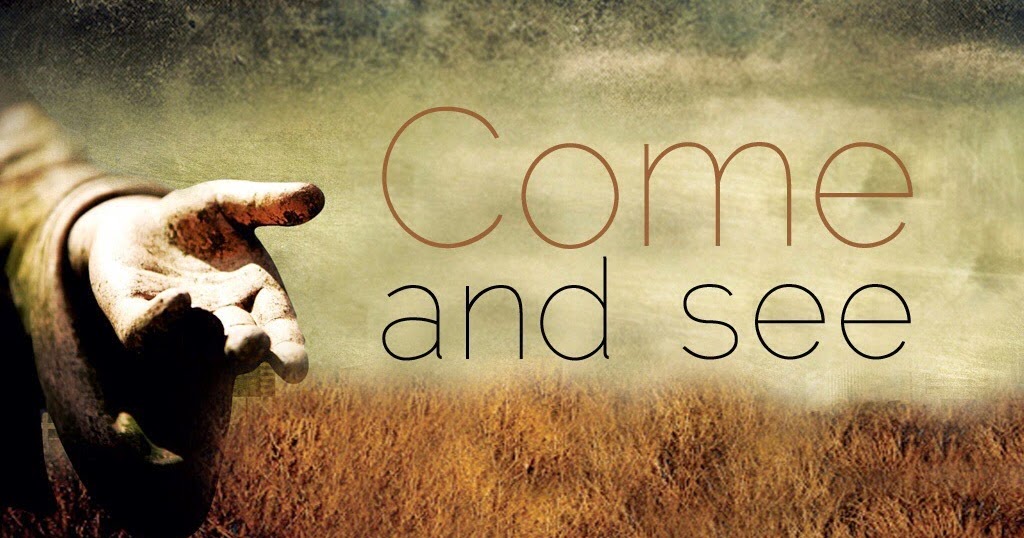 12 Yardville-Hamilton Square RoadYardville, NJ 08620(609) 585-5770(609) 585-5674 fax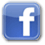 www.upcnj.orgJanuary 14, 2018WELCOMEWelcome! You have come to hear the Word of God, and you shall hear it read and preached. But we hope that by hearing it, you will also meet the Word of God, the Living Word, Jesus, our Master and Savior. And we pray that you will leave our church equipped to serve him more faithfully and effectively.SERVICE FOR THE LORD’S DAYJanuary 14 2018PRELUDE                                   “Just As I Am”					arr. D. PaxtonANNOUNCEMENTS PRAYER HYMN                      “Just as I Am, Without One Plea”			       370Just as I am, without one pleaBut that Thy blood was shed for me,And that Thou biddest me come to Thee,O Lamb of God, I come, I come!WE COME TO WORSHIP GODCALL TO WORSHIP  Leader: In the silence of a lonely night,
  in the songs children sing in the morning,
  God calls to us.
   People: We are here, God who is always with us,
  listening for your words of life and love.
   Leader: When we would decide to go it alone,
  when we think no good can be found anywhere,
  Jesus calls to us.
    People: We are here, Friend who knows our longings,
  ready to come and see where you would lead us.
   Leader: When we think we have license to do whatever we want,
  when we are convinced we need no map,
  the Spirit calls to us.
   People: We are here, Peace we are longing for,
  so that we might help others find the way to life.*HYMN                              “Guide Me, O Thou Great Jehovah”			       281 CALL TO CONFESSION         PRAYER OF CONFESSION                                                                                              Lord, you call, but we do not always recognize your voice. Sometimes we don't listen carefully. Sometimes we're caught off guard. Lord, you call, but we haven't always taught others to hear you. Sometimes we stand in the way, allowing our voices to ring out over yours. Lord, you call, but we don't always believe our ears. Sometimes we believe we know better. Sometimes we think you can't possibly be calling us, or her, or him. Forgive us, Lord, our unpracticed listening, our closed ears. Help us to hear your voice. Amen.SILENT PRAYERASSURANCE OF PARDON                                                                                       *GIVE GLORY TO GOD                     “Glory Be to the Father”			                    577Glory be to the Father, and the Son, and the Holy Ghost;As it was in the beginning, is now, and ever shall be,World without end. Amen.As it was in the beginning, is now, and ever shall be,World without end. Amen.Amen. Amen. Amen. Amen.Amen. Amen. Amen.PRAYER FOR ILLUMINATION                                                                               OLD TESTAMENT LESSON  				                        I Samuel 3:1-10	1 Now the boy Samuel was ministering to the Lord under Eli. The word of the Lord was rare in those days; visions were not widespread. 2 At that time Eli, whose eyesight had begun to grow dim so that he could not see, was lying down in his room; 3 the lamp of God had not yet gone out, and Samuel was lying down in the temple of the Lord, where the ark of God was. 	4 Then the Lord called, "Samuel! Samuel!" and he said, "Here I am!" 5 and ran to Eli, and said, "Here I am, for you called me." But he said, "I did not call; lie down again." So he went and lay down. 6 The Lord called again, "Samuel!" Samuel got up and went to Eli, and said, "Here I am, for you called me." But he said, "I did not call, my son; lie down again." 7 Now Samuel did not yet know the Lord, and the word of the Lord had not yet been revealed to him. 8 The Lord called Samuel again, a third time. And he got up and went to Eli, and said, "Here I am, for you called me." Then Eli perceived that the Lord was calling the boy. 	9 Therefore Eli said to Samuel, "Go, lie down; and if he calls you, you shall say, "Speak, Lord, for your servant is listening.' "So Samuel went and lay down in his place. 10 Now the Lord came and stood there, calling as before, "Samuel! Samuel!" And Samuel said, "Speak, for your servant is listening." A TIME WITH CHILDREN              “Who’s Calling?”                    Rev. Jean B. PintoANTHEM            	“Somebody’s Knocking at Your Door”	        African-American SpiritualNEW TESTAMENT LESSON				                                     John 1:43-51	43 The next day Jesus decided to go to Galilee. He found Philip and said to him, "Follow me." 44 Now Philip was from Bethsaida, the city of Andrew and Peter. 45 Philip found Nathanael and said to him, "We have found him about whom Moses in the law and also the prophets wrote, Jesus son of Joseph from Nazareth." 46 Nathanael said to him, "Can anything good come out of Nazareth?" Philip said to him, "Come and see." 	47 When Jesus saw Nathanael coming toward him, he said of him, "Here is truly an Israelite in whom there is no deceit!" 48 Nathanael asked him, "Where did you get to know me?" Jesus answered, "I saw you under the fig tree before Philip called you." 49 Nathanael replied, "Rabbi, you are the Son of God! You are the King of Israel!" 	50 Jesus answered, "Do you believe because I told you that I saw you under the fig tree? You will see greater things than these." 51 And he said to him, "Very truly, I tell you, you will see heaven opened and the angels of God ascending and descending upon the Son of Man." SERMON                           “Taking the Call”                                                       Rev. Jean B. PintoMOMENT FOR QUIET REFLECTION  *HYMN                                   “Holy Spirit, Lord of Love”			                 524Joys and concerns may be written on the pew cards and given to the ushers during this hymn. They will be shared during the prayers of the people, unless you mark them confidential. WE RESPOND TO GOD’S WORD  *AFFIRMATION OF FAITH—The Apostles’ Creed                                	I believe in God the Father Almighty, Maker of Heaven and earth. And in JesusChrist his only Son our Lord; who was conceived by the Holy Ghost, born of the Virgin Mary, suffered under Pontius Pilate, was crucified, dead, and buried; he descended into hell; the third day he rose again from the dead; he ascended into heaven, and sitteth on the right hand of God the Father Almighty; from thence he shall come to judge the quick and the dead.	I believe in the Holy Ghost; the holy catholic church; the communion of saints; the forgiveness of sins; the resurrection of the body; and the life everlasting.  Amen.ORDINATION AND INSTALLATION OF ELDERS AND DEACONS	Leader: There are varieties of gifts, but it is the same Spirit who gives them.	People: There are different ways of Serving God 	but it is the same Lord who is served	Leader: God works through each person in a unique way, 	but it is God’s purpose that is accomplished.	People: To each is given a gift of the Spirit to be used for the common good. 	Leader: Together we are the body of Christ, and individually members of it.	Statement on Ordination and Installation	Constitutional Questions	Laying on of Hands and Prayer of Ordination	Declaration of Ordination and Installation	PRAYERS OF THE PEOPLE AND THE LORD’S PRAYERCONGREGATIONAL RESPONSEHear our prayer, O Lord, Hear our prayer, O LordIncline Thine ear to us, And grant us Thy peace.CALL FOR THE OFFERING                                                                                                 OFFERTORY                      “Be Thou My Vision”				arr. T. Albrecht*WE GIVE PRAISE AND THANKS TO GOD                                                            (tune # 455)Praise God from whom all blessings flow; Praise Him all creatures here below;Alleluia, Alleluia.  Praise Him above ye heav'nly host; Praise Father Son and Holy Ghost.Alleluia!  Alleluia!  Alleluia!  Alleluia!  Alleluia! *PRAYER TO DEDICATE OUR GIFTS We are hesitant to offer our gifts in this moment, Loving God, because in the back of our minds we wonder if any good will come of helping the poor, feeding the hungry, reaching out to the stranger.  But by your grace, not only goodness, but hope and healing will pour out of what we give in these moments.  Bless our gifts, we pray in the name of Jesus.  Amen.*HYMN                       “Here I Am, Lord”				                               525*WE RECEIVE GOD’S BLESSING                                                                                                                                                     POSTLUDE                                      “Cleansing Fountain”		                 arr. G. Martin *Those who are able may stand.Flowers: Given in Memory of Bob Clendening by his daughter Mrs. Alice Bolton       	  Greeters & Ushers: Donna Bade & Dot Schroeder Liturgist: Christy NeumanUPCOMING EVENTS  January 14th   – January 21st     Sunday---January 14th  	   9:30 am Adult Sunday School	  9:30 am E3 Worship	 11:00 am Traditional Worship	   6:00 pm Youth GroupMonday—January 15th  	 12:00 pm AA	   8:00 pm NATuesday---January 16th                 12:00 AA	    7:00 pm Session	    7:00 pm Scouts Committee MeetingWednesday –January 17th     	    6:45 pm Bear Cub Scouts	    7:00 pm AA	    Thursday—January 18th      	    7:30 pm Choir	    8:00 pm AAFriday-------January 19th              8:00 pm AA	     Saturday---January 20th               9:00 am UPMen Breakfast – Golden Dawn DinerSunday—--January 21st      	    9:30 am Adult Sunday School	    9:30 am E3 Communion Worship	   11:00 am Traditional Communion Worship	 	     6:00 pm Youth Group	    7:00 pm Scouts Committee Meeting 	    There are large print bulletins available.  Please see an usher if you need this service.Ordination and Installation - Today at both services we will hold services of Ordination and Installation. Julie Hopper will be ordained and installed to the office of Deacon. The following, who have been previously ordained, will be installed to active service: Deacons Soam Chhedi, Bob Lasser, and Bill Sullivan, and Elders Warren Briggs, Ginny Demeter, Nancy Giordano, and Terry Wagner.UPC’s Choir just presented a splendid Christmas Cantata and will beginning working onAn Easter Cantata by Robert Lau entitles “The Cross,” an artful and sensitive creation commemorating Christ's last week on earth from his triumphal Jerusalem entry and last meal with his disciples, to his agony on the cross and glorious resurrection. The familiar scriptural narration and simply designed hymn settings are woven into a seamless choral cantata, adding heightened meaning and understanding to Jesus' final journey. Rehearsal for this cantata will begin on Thursday, January 18, 2018 at 7:30 pm.  There is a chair for any and all who love to make music!  Come join!UPMen – will be meeting Saturday January 20th at the Golden Dawn Diner 9:00 am. The diner is located on Whitehorse-Mercerville Road, Hamilton Twp., NJ. Any questions, please contact Jim Dixon phone 609-298-3398 or email jdixonsr@comcast.net.  Come on out and meet Frosty the Snowman! It will be a breakfast to remember because Frosty, the Gingerbread Boy, AND The Muffin Man will all be enjoying Christian fellowship with the men of UPC!!!The Women's Book Club - will meet on Tuesday, January 23rd, at 7:00 pm in the Bertolet Lounge. We will be discussing THE DRESSMAKER by Kate Alcott. It's an historical fiction about a spirited young lady who survives the sinking of the Titanic. The book is filled with all the period's glitz and the raw feeling of a national tragedy. All women of the church and their friends who enjoy good books and fellowship are encouraged to join us. Classic February selection, HEIDI by Joanna Spyri.Congregational Meeting Following Worship! – A Congregational meeting has been called for January 28, 2018 following worship @ 12 Noon in Fellowship Hall to review Annual Reports for 2017 as well as review any other church business. A light lunch will be served.			PRAYER REQUESTS Healing – for all those ill with cancer, undergoing surgery as well as treatment for cancer including Billy Kocis; Pam Rose; Scott Rose; Bud; Mike McHugh; for those awaiting test results including John Borak, Linda Ramos: for those awaiting surgery including Matt Machin; for those in need of improved health including Frank & Marilyn Kostar; Karl Peterson Joe Davies; Karen & Keith Ezzo; Dot Forconi; Gloria Gardecki Susan Anthony; Dot Brocaloni; Mary Jane – recuperating from a heart attack as well as strength for her family who are caring for her; friends of the LaCrosse family suffering from depression;Andrea Fink – severe asthma complications; The French Family.Comfort for the Bereaved Families – Tom Dwier (ALS); Betsy Balyes; Amy & Family on the passing of her mother.Traveling Mercies – Karen Machin to take care of Matt during recuperation.Thanksgiving- Maeve & Kaira Pinto Singh for safe return to Israel; for healing of Michelle from upper respiratory infection and Serenity, her cat’s 14th birthday as well as all the joy she has brought Michelle.Our Mission StatementWe are called by Jesus Christ and empowered by the Holy Spirit to celebrate and share the love of God with grace and joy.Gracefully and joyfully we seek to share our gifts in the community through:Open DoorsDiverse WorshipInnovative EducationCreative MissionDynamic ServiceOUR CONGREGATION IN MISSIONBecause of your stewardship commitment, the United Presbyterian Church is supporting the ministries of:The Presbyterian Church (U.S.A.) through Monmouth Presbytery; the Synod of the Northeast, and the General Assembly.Mobile Meals of Hamilton TownshipPrinceton Theological Seminary Scholarship FundTrenton Area Habitat for HumanityTrenton Area Rescue MissionPresbyterian Camp at JohnsonburgTrenton Area Soup KitchenPearson Memorial Food BankWomanspaceHomefrontTrenton Area Campus MinistriesCHURCH STAFFMinisters: All the members of the CongregationPastor:  Rev. Jean B. Pinto (737-8011) jeanbpinto@gmail.comPastors Emeriti: Rev. Terry E. Fouse and Rev. John H. MilneOrganist:  Marilyn MachmerChoir Director: Michael MrazChurch Secretary:  Michael MrazPrayer Chain: Daytime: Carol Heberling (298-2594); Betty Reinert (585-5770)                        Evening: Gail Fouse (585-3248); Joyce Vaughn (888-1187)